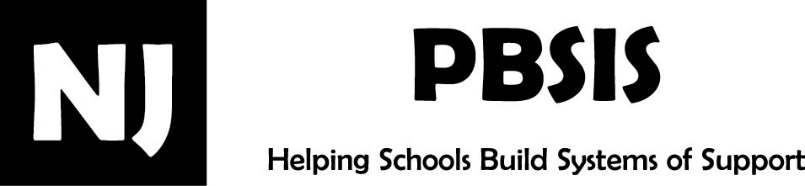 ‘TRY FIRST’ STRATEGIESSAMPLE PROGRESS GOALSStudent will complete [%] of work assigned 3 out of 5 class periods for 3 weeks.Student will earn 12 out of 15 points each week on the monitoring rubric for 3 weeks.Student will cooperate with [#] out of [#] requests in a class period for 3 weeks.Student will earn 3 points a class period for 3 out of 5 days for following adult directions for 3 weeks.Student will complete classroom transitions with 90% accuracy on the implementation checklist for 3 weeks (calculated by the number of steps that met expectation divided by the total number steps).During hallway transitions, the student will keeps hands, feet and objects to self and arrive to the classroom on time with 90% accuracy (calculated by the number of transitions that met expectation divided by the total possible number of transitions)Student will present teacher with a Teacher Talk Ticket with 100% accuracy on the implementation checklist for 3 weeks (calculated by the number of steps that met expectation divided by the total number of steps).SAMPLE RUBRICFUNCTION:  Behavior Occurs to Avoid Academic Work or RoutinesHelp the student to understand the task or directions:____ Clarify the instructions____ Provide instructions in writing____ Provide a model or sample of a completed items____ Reduce the number of instructions provided at one time____ Reduce the complexity of the instructions____ Eliminate competing or distracting stimuli (e.g., clear off desk, etc.)Help the student to better understand the material by:____ Illustrating concepts using different formats (photographs, print, video, audio, graphics, etc.)____ Providing booster instruction to address the academic deficiency____ Providing supplements (e.g., anchor charts, graphic organizers, study notes, chapter outline, etc.)____ Previewing concepts, vocabulary, and main ideas ahead of whole group instruction Reduce the difficulty level academics / tasks by:____ Adjusting the quantity of work or ‘chunk’ tasks____ Adjusting the complexity of tasks or concepts____ Helping the student get started____ Teaching the student to ask for help or request a work adjustment____ Using a preferred work option (e.g., computer)____ Pairing with a peer to complete tasks____ Teaching the student to ask for help or a break____ Allow the student to complete the assignment in a way that matches their interests and skills (e.g., state answers            instead of write them, type instead of write, draw picture and explain)Increase the interest level / motivation for academic work by:
____ Using materials, tasks, etc. that are preferences for the student ____ Offering a choice of two different types of tasks / assignments that accomplish the same academic goal____ Give a choice regarding the number of work items to complete (e.g., assignment is to write 3-4 paragraphs.  Ask           student, do you want to write 3 paragraphs or 4 paragraphs____ Offering an incentive for meeting a work completion goal (e.g., 5 minutes of free time when completed)____ Using a “When…then…” or “If…then…” statement____ Pairing with a peer to do work together____ Providing the parent / guardian with school tickets to give the student at home for positive behavior.  The student           brings the tickets back to school to use____ Making at least one positive contact a week with a parent / guardian (e.g., praise note or phone call)____ Providing frequent behavior specific praise for engaging in work ____ Providing frequent encouragement____ Relate content to local issues or problems familiar to students____ Relate content to future goals ____Provide opportunities to respond (e.g., hold up response cards to answer questions posed to the group)____ Try behavioral momentum.  Start with small task they are likely to do (e.g., choose writing utensil, write name on           paper).  Give praise (e.g., “Thank you for putting your name on your paper). Then, ask to do one item.  Give praise,           then ask to do one or two more items and repeat praise and requests until it seems likely that they will completeFUNCTION: Behavior Occurs to Avoid Transitions____ Provide advanced notice of the transition “get ready in 1 minute…”____ Provide a prompt of what is expected before the transition “Remember go straight to your seat and hands to            yourself”____ Review the steps or sequence of the transition ____ Use an “When….then….” or “If…then….” statement (e.g., If you keep your hands, feet & objects to yourself in the            hallway then you will have earned a special snack at the end of the day”) ____ Assign the student a leadership role during the transition____ Pair the student with a buddy____ Develop a predictable schedule with the student to talk to a preferred person____ Make at least one positive contact a week with a parent / guardian (e.g., praise note or phone call)____ Provide the parent / guardian with school tickets to give the student at home for positive behavior.  The student           brings the tickets back to school to use.____ Keep the routine consistent daily____ Describe how the class or activities will occur (e.g., we will read for 10 min then independently answer the           questions for 15 min before coming back to discuss all together)FUNCTION:  Behavior Occurs to Avoid Adult RequestsEnhance the appeal of requests and directions by:____ Providing advanced notice that the request is coming____ Offering a choice of two options____ Asking the student to generate two options____ Pairing with a peer to complete the request____ Providing a short break before starting the request____ Incorporating student interests or preferences____ Speaking to the student privately so they do not feel ‘on the spot’____ Softening the phrasing of the request____ Providing the student with the opportunity to ‘negotiate’ the task (e.g., how many or which problems to complete)____Provide space for self-direction.  Deliver the request in a simply stated          way (e.g., you need to complete items 4-12), then say you will come back in a few minutes to check on their          progress or just walk away and check back in a few minutes.  Praise any progress. Repeat as needed. ____Offer the directions in writing to reduce interaction (e.g., write on board, write on sticky note and place on desk)Increase motivation to follow requests by:____ Praising cooperating students in the area, give out tickets____ Building in an incentive by using a “When...then…” or “If…then…” statement           (e.g., “When you are finished then you can have 5 minutes on the computer”)____ Building in an incentive by developing a cooperation goal           (e.g., “When you earn 10 cooperation points, you will have lunch in the VIP lounge with a friend”)____ Praising cooperation____ Making at least one positive contact a week with a parent / guardian (e.g., praise note or phone call)____ Providing the parent / guardian with school tickets to give the student at home for positive behavior.  The student           brings the tickets back to school to use____Give a choice in how the task can be completed (e.g., you can type or write, you can draw a picture or explain)Support the Student to make a positive choice by:____ Giving the student 1-2 minutes to think about the options____ Modeling the expected behavior____ Helping the student to get started____ Reminding the student of something preferred that will be happening afterward____ Providing praise and encouragement for any attempts to start____ Teaching the student to ask for a break____ Remind student of the expectations and allowable options to manage frustration (e.g., ask for a break)____ Provide praise for successive approximations (i.e., behavior in the direction of the goal).  For example, if the student           is supposed to be working but out of their chair but then they sit down, praise the sitting behavior because that is              closer to the behavior of getting work done then being out of their chair.FUNCTION:  Behavior Occurs to Gain Adult or Peer AttentionIncrease positive adult contact by:____ Greeting the student at the beginning of class____ Having a predictable positive contact at the beginning, middle and end of class____ Using the school-wide tickets with the student at least 2x during the class period____ Using a strategy such as ‘Talk Tickets” so that the student can schedule a predictable time to talk with you____ Using  praise / encouragement post-it notes____ Adjusted seating to be closer to the teacher____ Teaching the student to request to talk with someone (e.g., using Talk Tickets in the class or making an appoint with           the school counselor)Increase social attention through parent contact by:____ Providing the parent / guardian with school tickets to give the student at home for positive behavior.  The student           brings the tickets back to school to use____ Making at least one positive contact a week with a parent / guardian (e.g., praise note or phone call)____ Inviting the parent / guardian in for a “praise” conference (i.e., to talk about positive accomplishments the student           is having)____ Have a positive parent communication logIncrease the student’s sense of importance or value by:____ Assigning the student a leadership role in the classroom____ Engaging the student in a special project with the teacher or other key staff person____ Having the student read or volunteer in a younger grade____ Ask for the student’s opinion (e.g., what order do you think we should do this? What topic should we cover next—A           or B?Target BehaviorMet ExpectationPartially Met ExpectationDid Not Meet ExpectationBeing prepared with materialsHad all the materials and assignments needed for classAnticipates needed materials or assignments dueHad some of the materials  or assignments needed for classWas able to state some of the materials or assignment needed in the futureDid not have most or any of the materials or assignments needed for classNot able to state what materials  or assignments are needed in the futureCooperating with requests & directionsCooperated with requests within 1-2 minutes without needing additional prompts, redirections, corrections or remindersCooperated with requests but only after adult redirections, corrections or reminders or engaging in disruptive behaviors while performing the requestDid not follow requestsArgued with teacher over requestsEngaged in disruptive behavior in response to requestsUsing positive interactionsWords, tone of voice, and body language conveyed a positive messageUsed body language, tone of voice or words that were disrespectful comment but was responsive to adult redirection (e.g., apologized, reframed comment, etc.)Ongoing use of body language, tone of voice or words that were disrespectful; did not respond to adult redirectionArriving on timeWas in seat at bellArrived at the bell but not seatedArrived after the bellFollowing rules & routines  (e.g., cell, dress code backpack)Followed rules & routines without needing reminders or correctionFollowed rules & routines after being reminded or corrected 1xDid not follow rules & routines after correctionsNeeded multiple corrections before following ruleRequesting help / assistanceAsked for helpContinued working until teacher was able to provide helpInconsistently asked for help or asked for help in a way ;Stopped working, but was not disruptiveDid not ask for help; Stopped working Was disruptiveTransitioning quickly Was in seat at start of groupIn group area but not seated at the start of groupOutside of group area at the start of groupUsing positive interactionsFramed statements positively, used words that are kind Framed comments negativelybut was responsive to teacher redirection (e.g., apologized, reframed comment, etc.)Made ongoing rude comments; continued to use rude/disrespectful comments after redirection or promptTarget BehaviorMet ExpectationPartially Met ExpectationDid Not Meet ExpectationQuality of WorkWritten work is neat, all items or parts of the assigned task are complete, name is on work, materials are kept in personal spaceSome parts of the assignment are incomplete; written work is sloppy, some materials are outside the student’s personal spaceMaterials are ripped, crumpled; items are incomplete; written work is illegible, materials are spread into other  group members personal spaceFocus on the taskContinuously attends to taskStays focused on task / activity the whole time, keeps working despite distractions, makes comments on topicAt times the student is distracted from task, a portion of the comments are off topicStudent did not attend to task, most comments are not related to the taskWorking with othersConsistently demonstrates (Most of the time, most opportunities):Actively listening to work partners (attentive body language, acknowledges speaker, takes turns speaking)Sharing materials (asks before taking, shares when asked, offers to share, takes turns using)Supporting the efforts of work partners (makes supportive an encouraging comments, acknowledges work partners contribution to the assignment)Inconsistently demonstrates (about half the time to a third of the time)Actively listening to work partners (attentive body language, acknowledges speaker, takes turns speaking)Sharing materials (asks before taking, shares when asked, offers to share, takes turns using)Supporting the efforts of work partners (makes supportive an encouraging comments, acknowledges work partners contribution to the assignment)Ignores work partners (inattentive body language, does not acknowledge speaker, interrupts speakers)Does not share materials (takes before asking, does not give others a turn)Does not supporting the efforts of work partners (makes negative comments, does not acknowledges work partners contribution to the assignment)Contributions to groupRoutinely provides ideas, opinions, and suggestions.  Provides leadership to discussions and problem solvingSometimes contributes ideas or suggestions.  Follows others’ ideas or suggestions.Rarely contributes  ideas, opinions or suggestions, does not participate in the discussion, or makes comments in conflict with the group’s work